Graded Care Profile 2 Report                 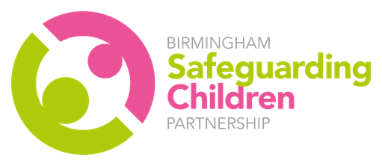 Separate GCP2 assessments should be completed where appropriate (eg if children have differing needs or you feel they are receiving a different standard of care) Graded Care Profile 2 ReportFamily Plan Once complete, upload to child’s file and send a copy to GCP2@birminghamchildrenstrust.co.uk Child 1 nameDate of birthChild 2 nameDate of birthChild 3 nameDate of birthChild 4 nameDate of birthChild 5 nameDate of birthName of parent(s)/carer(s) assessedHome addressLead assessor name, role & agencyOther professionals contributing Date of reportInitial/ReviewGradeDescription1All the child’s needs are always met and the parent goes the extra mile. The child is always put first.2All essential needs are always met. The child is a priority.3Most of the time the essential needs of the child are met. 4Most of the time the essential needs of the child are not met. The child’s needs are placed second to those of the parent/carer’s5The child’s essential needs are not met. May be due to intentional disregard. The child is not considered.IntroductionFamily context/Reason for involvement (include level of intervention – eg Early Help/CiN/CP):  Physical CareA1. NutritionGradeComments1.1 Quality 1.2 Quantity1.3 Specific Diet (if applicable)1.4 Preparation1.5 OrganisationSub-area score for NutritionA2. HousingGradeComments2.1 Facilities2.2 Maintenance2.3 DecorSub-area score for HousingA3. ClothingGradeComments3.1 Weather appropriateness3.2 Fitting3.3 LookSub-area score for ClothingA4. HygieneGradeComments4.1 HygieneA5. HealthGradeComments5.1 Opinion sought5.2 Follow up5.3 Checks 5.4 Disability/health condition (if applicable)Sub-area score for HealthPhysical CareGradeCommentsArea score for Physical CareSafetyB1. In carer’s presenceGradeComments1.1 Awareness 1.2 Practice1.3 Online1.4 Traffic1.5 Safety featuresSub-area score for Safety in carer’s presenceB2. In carer’s absenceGradeComments2.1 In carer’s absenceB. Safety GradeCommentsArea score for SafetyEmotional CareC1. CarerGradeComments1.1 Sensitivity1.2 Timing 1.3 QualitySub-area score for CarerC2. Mutual engagementGradeComments2.1 Initiation 2.2 QualitySub-area score for Mutual EngagementC. Emotional CareGradeCommentsArea score for Emotional CareDevelopmental careD1. StimulationGradeComments1.1 Interactive 1.1 Education (5+)1.2 Toys1.2 Sport (5+)1.3 Outings1.3 Peer Group (5+)1.4 Celebration Sub-area score for stimulation D2. ApprovalGradeComments2.1 ApprovalD3. DisapprovalD3. DisapprovalGradeComments3.1 Disapproval3.1 DisapprovalAnalysis/ additional information:Analysis/ additional information:Analysis/ additional information:Analysis/ additional information:This section may includeStrengths and areas for improvement identified from toolAny missing information and how this may be obtained  Any grey areas or complicating factors Priorities for interventionThis section may includeStrengths and areas for improvement identified from toolAny missing information and how this may be obtained  Any grey areas or complicating factors Priorities for interventionThis section may includeStrengths and areas for improvement identified from toolAny missing information and how this may be obtained  Any grey areas or complicating factors Priorities for interventionThis section may includeStrengths and areas for improvement identified from toolAny missing information and how this may be obtained  Any grey areas or complicating factors Priorities for interventionParent’s commentsWhat needs to change? From looking at GCP2 assessment, what improvement areas should the plan focus on?How will we achieve this? Give specific, measurable, and realistic actions to achieve aims identified in first column.Who will be responsible? Set out which professional or family member will work with carers to achieve the identified goals.When will we do it? Add an achievable timeframe for completion of each task.